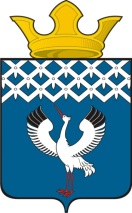 Российская ФедерацияСвердловская областьБайкаловский муниципальный районДума Байкаловского сельского поселения13-е заседание   5 -го созываРЕШЕНИЕ30 ноября 2023г.                            с. Байкалово                                              № 64О внесении изменений в Порядок применения взысканий за несоблюдение муниципальными служащими муниципального образования Байкаловского сельского поселения ограничений и запретов, требований о предотвращении или об урегулировании конфликта интересов и неисполнение обязанностей, установленных в целях противодействия коррупции, утвержденный решением Думы муниципального образования Байкаловского сельского поселения от 19.06.2014 г. № 43В соответствии с Федеральным законом от 10.07.2023 № 286-ФЗ «О внесении изменений в отдельные законодательные акты Российской Федерации», Дума Байкаловского сельского поселения Байкаловского муниципального района Свердловской области,РЕШИЛА:1. Внести в Порядок применения взысканий за несоблюдение муниципальными служащими муниципального образования Байкаловского сельского поселения ограничений и запретов, требований о предотвращении или об урегулировании конфликта интересов и неисполнение обязанностей, установленных в целях противодействия коррупции, утвержденный решением Думы муниципального образования Байкаловского сельского поселения от 19.06.2014 г. № 43 (далее – Порядок), следующие изменения:1.1. Дополнить Порядок пунктом 1.1. следующего содержания: «1.1. Муниципальные служащие, нарушившие запреты, ограничения и обязанности, установленные частями 1 - 4.1-1 статьи 12.1 Федерального закона №273-ФЗ от 25.12.2008 «О противодействии коррупции», несут ответственность, предусмотренную федеральными конституционными законами, федеральными законами и иными нормативными правовыми актами Российской Федерации, за исключением случаев, если такие запреты, ограничения и обязанности были нарушены вследствие не зависящих от них обстоятельств, признанных таковыми в соответствии с частями 3 - 6 статьи 13 Федерального закона №273-ФЗ от 25.12.2008 «О противодействии коррупции», если иное не предусмотрено федеральными конституционными законами, федеральными законами.»2. Опубликовать настоящее решение в газете «Информационный вестник Байкаловского сельского поселения» и на официальном сайте Байкаловского сельского поселения www.bsposelenie.ru.  3. Контроль за исполнением настоящего решения возложить на комиссию по соблюдению законности и вопросам местного самоуправления (Чернаков В.В.).Председатель Думы Байкаловского сельского поселенияБайкаловского муниципального районаСвердловской области 							     С.В.Кузеванова30 ноября 2023г.                        Глава Байкаловского сельского поселенияБайкаловского муниципального района Свердловской области                                                                           Д.В.Лыжин                                                       30 ноября 2023г.     